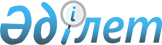 О внесении изменений в приказ Министра финансов Республики Казахстан от 7 сентября 2010 года № 444 "Об утверждении учетной политики"Приказ Министра финансов Республики Казахстан от 28 декабря 2021 года № 1342. Зарегистрирован в Министерстве юстиции Республики Казахстан 30 декабря 2021 года № 26279
      ПРИКАЗЫВАЮ:
      1. Внести в приказ Министра финансов Республики Казахстан от 7 сентября 2010 года № 444 "Об утверждении учетной политики" (зарегистрирован в Реестре государственной регистрации нормативных правовых актов под № 6505) следующие изменения:
      в Учетной политике, утвержденной указанным приказом:
      пункт 1 изложить в следующей редакции:
      "1. Учетная политика разработана в соответствии с Бюджетным кодексом Республики Казахстан и Правилами ведения бухгалтерского учета в государственных учреждениях, утвержденными приказом Министра финансов Республики Казахстан от 3 августа 2010 года № 393 "Об утверждении Правил ведения бухгалтерского учета в государственных учреждениях" (зарегистрирован в Реестре государственной регистрации нормативных правовых актов под № 6443) (далее – Правила бухгалтерского учета).";
      пункт 13 изложить в следующей редакции:
      "13. Составление и представление финансовой отчетности государственными учреждениями осуществляется в соответствии с формами и Правилами составления и представления финансовой отчетности, утвержденными приказом Министра финансов Республики Казахстан от 1 августа 2017 года № 468 "Об утверждении форм и правил составления и представления финансовой отчетности" (зарегистрирован в Реестре государственной регистрации нормативных правовых актов под № 15594).
      Составление и представление консолидированной финансовой отчетности администраторами бюджетных программ и уполномоченным органом по исполнению бюджета осуществляется в соответствии с Правилами составления консолидированной финансовой отчетности администраторами бюджетных программ и местными уполномоченными органами по исполнению бюджета, утвержденными приказом Министра финансов Республики Казахстан от 6 декабря 2016 года № 640 "Об утверждении Правил составления консолидированной финансовой отчетности администраторами бюджетных программ и местными уполномоченными органами по исполнению бюджета" (зарегистрирован в Реестре государственной регистрации нормативных правовых актов под № 14624).";
      пункт 15 изложить в следующей редакции:
      "15. Порядок ведения бухгалтерского учета в государственных учреждениях, содержащихся за счет республиканского и местных бюджетов, осуществляется в соответствии с Правилами бухгалтерского учета и Планом счетов бухгалтерского учета государственных учреждений, утвержденным приказом Министра финансов Республики Казахстан от 15 июня 2010 года № 281 "Об утверждении Плана счетов бухгалтерского учета государственных учреждений" (зарегистрирован в Реестре государственной регистрации нормативных правовых актов под № 6314).";
      пункт 27 изложить в следующей редакции:
      "27. Государственное учреждение по результатам инвентаризации расчетов с дебиторами на основании решения руководителя государственного учреждения, принятого в соответствии с актом инвентаризационной комиссии с учетом результатов работы по взысканию сомнительной задолженности по договорам c покупателями и заказчиками, на конец отчетного периода:
      1) создает резерв по сомнительным долгам при возникновении просрочки оплаты:
      от 180 дней до 1 года – в размере 50 % от суммы задолженности;
      более 1 года – в размере 100 % от суммы задолженности.
      Если в последующем осуществляется возврат дебиторской задолженности, отнесенной к сомнительной, то ранее признанный расход по созданию резервов по сомнительной дебиторской задолженности следует восстановить;
      2) списывает следующую безнадежную для взыскания дебиторскую задолженность:
      во взыскании которой судом отказано, в том числе по причине истечения срока исковой давности;
      неудовлетворенную при ликвидации должника в связи с недостатком его имущества, а также незаявленную кредитором до утверждения ликвидационного баланса;
      в случае, если обязательство прекращается смертью должника, если исполнение не производится без личного участия должника либо обязательство иным образом неразрывно связано с личностью должника;
      на основании арбитражных решений либо заключения соглашения о мирном урегулировании спора между сторонами;
      на основании прекращения исполнительных производств, возбужденных по судебным актам, вступившим в законную силу до 1 января 2018 года, по вопросам взыскания в доход государства средств с отчисленных курсантов и кадетов согласно пункту 7 статьи 26 Закона Республики Казахстан "О воинской службе и статусе военнослужащих".";
      пункт 92 изложить в следующей редакции:
      "92. Доход по другим обязательным платежам в бюджет (государственная пошлина, сборы и платы) наступает в момент предоставления уполномоченными государственными органами соответствующих деклараций, сведений или расчетов, предусмотренных Кодексом Республики Казахстан "О налогах и других обязательных платежах в бюджет" (Налоговый кодекс).
      Неналоговые поступления (штрафы и пени) признаются доходом в момент поступления денежных средств в бюджет.
      Штрафы и пени признаются в качестве дохода в случае, когда сумма к получению удовлетворяет определению актива и удовлетворяет критериям признания актива.".
      2. Департаменту методологии бухгалтерского учета, аудита и оценки Министерства финансов Республики Казахстан в установленном законодательством Республики Казахстан порядке обеспечить:
      1) государственную регистрацию настоящего приказа в Министерстве юстиции Республики Казахстан;
      2) размещение настоящего приказа на интернет-ресурсе Министерства финансов Республики Казахстан;
      3) в течение десяти рабочих дней после государственной регистрации настоящего приказа в Министерстве юстиции Республики Казахстан представление в Департамент юридической службы Министерства финансов Республики Казахстан сведений об исполнении мероприятий, предусмотренных подпунктами 1) и 2) настоящего пункта.
      3. Настоящий приказ вводится в действие по истечении десяти календарных дней после дня его первого официального опубликования.
					© 2012. РГП на ПХВ «Институт законодательства и правовой информации Республики Казахстан» Министерства юстиции Республики Казахстан
				
      Министр финансовРеспублики Казахстан 

Е. Жамаубаев
